               [АРАР                                                             ПОСТАНОВЛЕНИЕ        22  октябрь    2018  й.                  №168                                   22 октября  2018 г.О созданий комиссии по организации транспортного обслуживания населения пассажирским автомобильным транспортом общего пользования в границах сельского поселения Чекмагушевский сельсовет муниципального района  Чекмагушевский район Республики Башкортостан   В соответствии с  Федеральным Законом от 13.07.2015г. № 220-ФЗ «Об организации регулярных перевозок пассажиров и багажа автомобильным транспортом и городским наземным электрическим транспортом в Российской Федерации и о внесении изменений в отдельные законодательные акты Российской Федерации», решения Совета муниципального района  Чекмагушевский район Республики Башкортостан  от 21.12.2016 № 47 «Об организации пассажирских перевозок автомобильным транспортом общего пользования на территории муниципального района  Чекмагушевский район Республики Башкортостан» Администрация  сельского  поселения  Чекмагушевский сельсовет муниципального  района Чекмагушевский район Республики Башкортостан   постановляет:В связи с  организацией транспортного обслуживания населения пассажирским автомобильным транспортом общего пользования в границах сельского поселения Чекмагушевский сельсовет муниципального района  Чекмагушевский район Республики Башкортостан создать комиссию в следующем составе:   - Ишмуратов Ф.А. – исполняющий полномочия главы  сельского  поселения                                                        Чекмагушевский  сельсовет  - председатель комиссии;- Гимаева М.М. – заместитель главы администрации сельского поселения Чекмагушевский  сельсовет  - заместитель председателя комиссии;- Кулькова Г.Г. –   специалист I категории администрации  сельского поселения Чекмагушевский  сельсовет - секретарь комиссии;- Гутупова Г.Н. – исполняющий обязанности управляющего делами администрации  сельского поселения Чекмагушевский  сельсовет – член комиссии;          - Хисамов А.И. – главный архитектор Администрации муниципального района Чекмагушевский район Республики Башкортостан- член комиссии (по согласованию);           - Давлетов Н.Т.- депутат Совета сельского поселения Чекмагушевский сельсовет муниципального района Чекмагушевский район- член комиссии.              2.  Контроль  за соблюдением данного постановления оставляю за собой.Исполняющий полномочияглавы сельского поселения			                  Ф.А.ИшмуратовБАШ[ОРТОСТАН  РЕСПУБЛИКА]ЫСА[МА{ОШ  РАЙОНЫ муниципаль районЫНЫ@   СА[МА{ОШ АУЫЛ СОВЕТЫ АУЫЛ  БИЛ^м^]Е ХАКИМИ^ТЕ 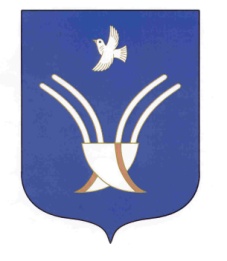 АДМИНИСТРАЦИЯ          сельского поселения ЧЕКмаГУшевский сельсоветмуниципального района Чекмагушевский район Республики Башкортостан